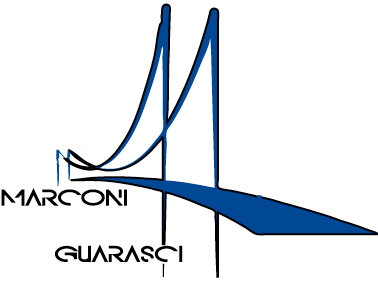 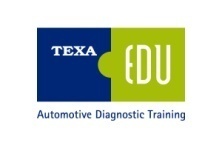 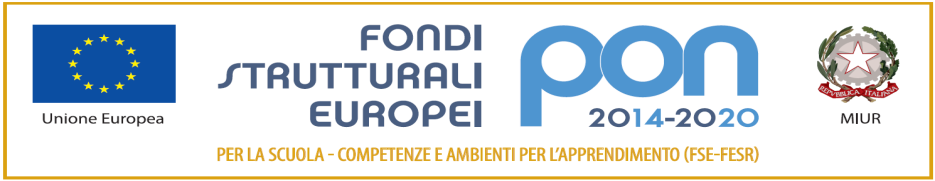 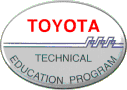        I.I.S. IPSIA“Marconi” Cosenza LS-ITE “Guarasci” RoglianoSEDE: Cosenza IPSIA Diurno e Corso SeraleSEDE: Montalto Uffugo  IPSIA – ITI (Chimica Ambientale)SEDE: Rogliano  Liceo  Scientifico –  Ist. Tec. Economico			Cosenza 23/09/2020Circolare N° 16							AVVIO A.S. 2020-21 PLESSO DI ROGLIANOGIOVEDI  24 SETTEMBRE 2020LE CLASSI ENTRERANNO SECONDO IL SEGUENTE ORARIO:GLI ALUNNI SARANNO ACCOMPAGNATI NELLE CLASSI ASSEGNATE , SECONDO IL PERCORSO STABILITO, DAI COLLABORATORI SCOLASTICI.NELLE CLASSI TROVERANNO I DOCENTI IN SERVIZIO SECONDO L’ORARIO DIDATTICO.LA PRIMA GIORNATA SARÀ  DEDICATA ALLA SPIEGAZIONE DEL REGOLAMENTO D’ISTITUTO, DELLE NORME COVID-19 E ALLO SVOLGIMENTO DI ATTIVITÀ DI ACCOGLIENZA.  Il Dirigente Scolastico   Dott.ssa Maria Saveria Veltri                        Documento firmato digitalmente ai sensi del c.d. Codice                         dell’Amministrazione Digitale e norme ad esso connesseDALLE 8:30 ALLE 8:40CLASSI QUINTEDALLE 8.40 ALLE 8:50CLASSI QUARTEDALLE 8:50 ALLE 9:00CLASSI TERZEDALLE 9:00 ALLE 9:10CLASSI SECONDEDALLE 9:10 ALLE 9:20CLASSI PRIME